	Leith Community Archers 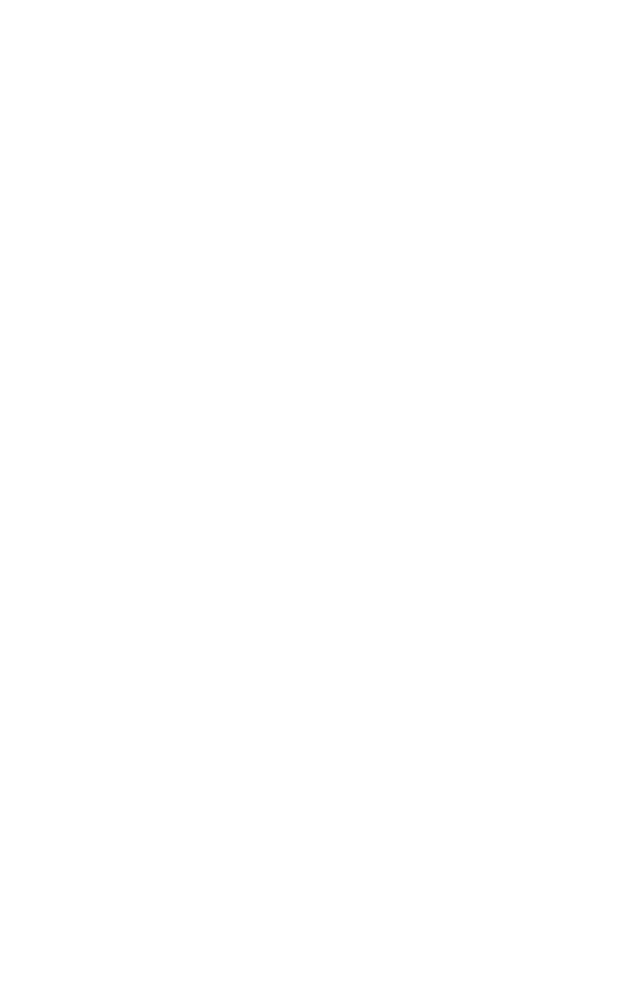 SCIO Scottish Charity No –  SC045559 
	Financial Statements 	For the year ended 30 April 2019 1   Trustees’ Annual Financial Statement for the year ended 30 April 2018 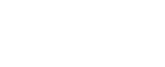 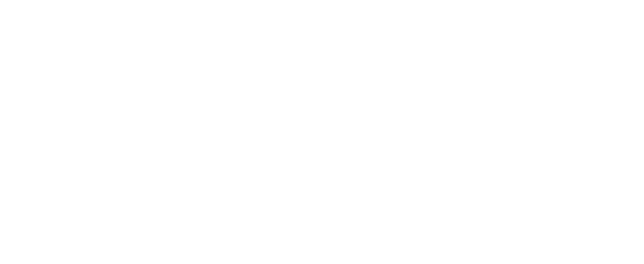 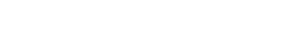 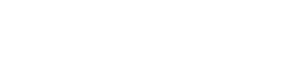 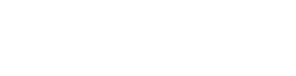 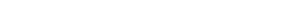 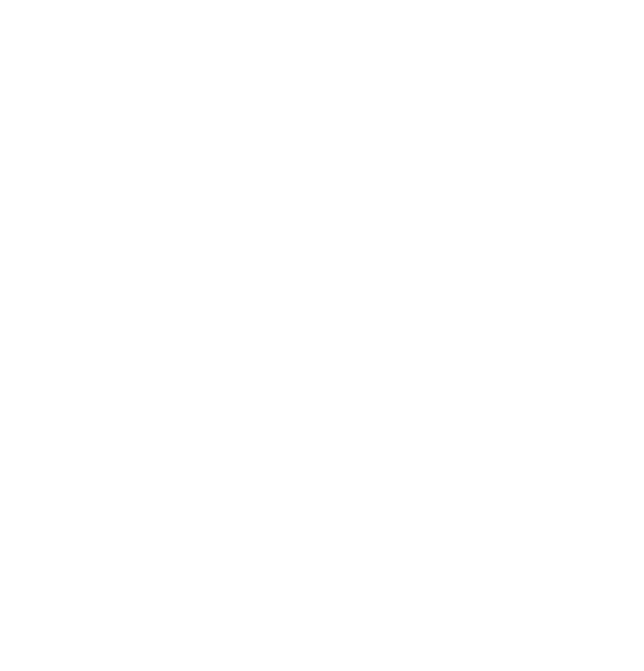 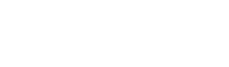 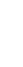 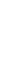 The trustees have pleasure in presenting the financial statements for the year ended 30 
April 2018. Reference and Administrative Information Charity name: Leith Community Archers SCIO Charity no: SC045559 Registered address: 
c/o 4 Fillyside AvenueEdinburgh 
EH7 6QTCurrent Trustees: 
 David Burnett Chairperson Andy LangChild protection officer George FyvieTreasurer Paul McNultySecretary & Membership Declaration The trustees declare that they have approved the trustees’ report above. Signed on behalf of the charity’s trustees: Signature(s): Full name: George FyviePosition:  Treasurer Date: 28 May 20192   Independent Examiner’s Report to the Trustees of 
	Leith Community Archers 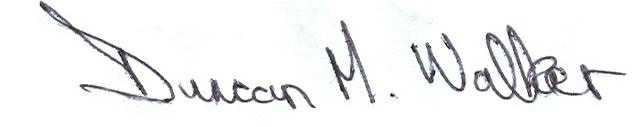  April 2019 set out on pages six to nine. Respective responsibilities of trustees and examiner The charity’s trustees are responsible for the preparation of the accounts in accordance with the terms of 
the Charities and Trustee Investment (Scotland) 2005 Act and the Charities Accounts (Scotland) Regulations 2006. The charity trustees consider that the audit requirement of Regulation 10(1) (d) of the Accounts 
Regulations does not apply. It is my responsibility to examine the accounts as required under section 44(1) (c) of the Act and to state whether particular matters have come to my attention. Basis of the independent examiner’s statement My examination is carried out in accordance with Regulation 11 of the Charities Accounts (Scotland) 
Regulations 2006. An examination includes a review of the accounting records kept by the charity and a comparison of the accounts presented with those records. It also includes consideration of any unusual 
items or disclosures in the accounts and seeks explanations from the trustees concerning any such matters. The procedures undertaken do not provide all the evidence that would be required in an audit and, 
consequently, I do not express an audit opinion on the accounts. Independent examiner’s statement In the course of my examination, no matter has come to my attention 1. 
• which gives me reasonable cause to believe that in any material respect the requirements: to keep accounting records in accordance with section 44(1) (a) of the 2005 Act and Regulation 4 of 
the 2006 Accounts Regulations, and 	to prepare accounts which accord with the accounting records and comply with Regulation 9 of the 
	2006 Accounts Regulations have not been met, or 	to which, in my opinion, attention should be drawn in order to enable a proper understanding of 
the accounts to be reached. Duncan M Walker Fellow of The Institute of Financial Accountants Fellow of The Institute of Public Accountants in Australia 3   Statement of Receipts and Payments for the year ended 30 April 2019 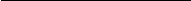 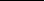 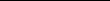 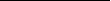 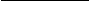 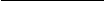 Unrestricted 
funds Restricted 
funds TOTAL 
2019 TOTAL 
2018 Receipts Donations 3 £0 0 £0 £30 Grants 4 £2,850£624 £3,474 £9,948 Fundraising £0 0 £0 £108 Charitable activities: Weekly session donations 5 £0 
£2,217.520 
0 £0 
£2,217.52£0 
£1,806 Total receipts £5067.52 £624 £5,691.52 £11,340 Payments Cost of charitable activities 6 £3,433.85 £0 £3,433.85£5,429 Purchase of equipment £0 £694.23 £694.23 £1746 Governance (accounts)    7 £200 0 £200 £200 Total payments £3633.85 £694.23 £4328.08 £7,195 Surplus/(Deficit) for 
the year    8 £1,433.67 (£70.23) £1,363.44 £4,1454Statement of Balances – Year ended 30 April 2019 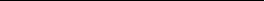 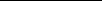 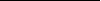 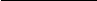 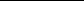 Unrestricted   Restricted TOTAL TOTAL funds funds 2019 2018Opening cash at bank and in hand     £7,442.60 £0 £0 £3,333 Surplus/(Deficit) for the year £1,363.44 £0 £1,363.44 £4,145Closing cash at bank and in hand £8,838.21£0 £8,838.21 £7,478 Bank and cash balances Current account £8,838.21 £0 £8,838.21 £7,478 Other assets Equipment (estimated value) £1,500 £1,500 5   Notes to the accounts - for the year ended 30 April 2019 1. Basis of accounting These accounts have been prepared on the Receipts and Payments basis in accordance 
with the Charities & Trustee Investment (Scotland) Act 2005 and the Charities Accounts (Scotland) Regulations 2006 (as amended) 2. Nature and purpose of funds Unrestricted  funds  are  those  that  may  be  used  at  the  discretion  of  the  trustees  in 
furtherance of the objects of the charity. The trustees maintain a single unrestricted fund for the day-to-day running of the club. Restricted funds may only be used for specific purposes. Restrictions arise when specified 
by the donor or when funds are raised for specific purposes. 3. Donations Donations received on an ad hoc basis from those attending archery sessions. 4. Grants received 2018-19 Unrestricted 
funds Restricted 
funds Hedley Foundation	    - £624Magic Little Grants £500     -Garfield Weston£1,000      - Gordon Fraser Foundation£500      - Co-op Local Giving Fund £350      - CD£500    - TOTAL £2,850  	 £624													6   5. Regular attendees of LCA are asked to pay an annual subscription to aid the running 
of the group (£5/adult; £3/child; £10/family as of year ending 2019/2020). Those attending weekly sessions are asked to make a donation of £5/adult and 	£1/child to cover running costs (eg sports hall rental). 76. Cost of charitable activities 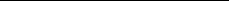 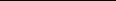 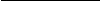 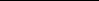 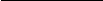 Unrestricted 
funds Restricted 
funds Year ended 
30/4/19 Year ended 
30/4/18 Sports Hall Rental £1,668.6 0 £1,633 £1,633 Insurance £270.41 £0 £270.41 £265 Archery coach 
training/renewal £1316.0£0 £1316 £1875 IT/software £157.80   - £157.8    £42 Prizes£21.04£0 £21.04  £1,436 £3,433.85 £0 £3,433.85 £5,251 7. Governance costs The accounts for 2017-18 were scrutinized by Duncan Walker Partnership Ltd. Unrestricted 
funds Restricted 
funds Year ended 
30/4/19 Year ended 
30/4/18 Accountancy £200 0 £200 £200 £200 0 £200 £200 8.  A  deficit  of  £70.23 was declared due to using up the restricted funds allocated to equipment.8   